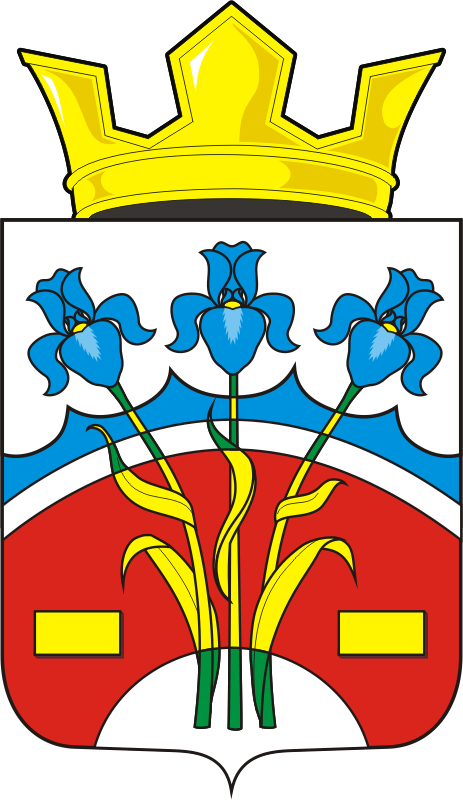 СОВЕТ ДЕПУТАТОВ МУНИЦИПАЛЬНОГО ОБРАЗОВАНИЯФЕДОРОВСКИЙ ПЕРВЫЙ СЕЛЬСОВЕТ САРАКТАШСКОГО РАЙОНАОРЕНБУРГСКОЙ ОБЛАСТИЧЕТВЕРТОГО  СОЗЫВАРЕШЕНИЕдвадцать пятого заседания Совета депутатовмуниципального образования Федоровский Первый сельсоветчетвертого созыва21.12.2022                                 с. Федоровка Первая                                      № 89Об утверждении Порядка проведения осмотра зданий,сооружений в целях оценки их технического состоянияи надлежащего технического обслуживания в муниципальном образовании Федоровский Первый сельсовет Саракташского района Оренбургской областиВ соответствии со статей 12, 132 Конституции Российской Федерации, пунктом 26 статьи 16, статьи 35 Федерального закона от 06.10.2003 № 131-ФЗ «Об общих принципах организации местного самоуправления в Российской Федерации»,  пункта 11 статьи 55.24 Градостроительного кодекса Российской Федерации, руководствуясь Уставом муниципального образования Федоровский Первый сельсовет Саракташского района  Оренбургской области, Совет депутатов Федоровского Первого сельсовета решил:	1. Утвердить Порядок проведения осмотра зданий, сооружений в целях оценки их технического состояния и надлежащего технического обслуживания в муниципальном образовании Федоровский Первый сельсовет Саракташского района Оренбургской области согласно приложению.	2. Настоящее решение вступает в силу после дня его обнародования и подлежит размещению на сайте муниципального образования Федоровский Первый сельсовет.	3. Признать утратившим силу решение Совета депутатов Федоровского Первого сельсовета Саракташского района Оренбургской области от 22.11.2013 № 111 «О порядке проведения осмотра зданий, сооружений на предмет их технического состояния и надлежащего технического обслуживания».4. Контроль за исполнением данного решения возложить на постоянную комиссию Совета депутатов сельсовета по бюджетной, налоговой и финансовой политике, собственности и экономическим вопросам, торговле и быту (Кирюхина Е.А.)Приложениек решению  Совета депутатов Федоровского Первого сельсовета  от 21.12.2022 № 89Порядокпроведения осмотра зданий, сооружений в целях оценки их технического состояния и надлежащего технического обслуживания в муниципальном образовании Федоровский Первый сельсовет Саракташского района Оренбургской области1. Порядок проведения осмотра зданий, сооружений в целях оценки их технического состояния и надлежащего технического обслуживания (далее - Порядок) разработан в соответствии с статьёй 55.24 Градостроительного кодекса Российской Федерации, Федеральным законом от 06.10.2003 № 131-ФЗ «Об общих принципах организации местного самоуправления в Российской Федерации», Уставом муниципального образования Федоровский Первый сельсовет Саракташского района Оренбургской области и устанавливает процедуру организации и проведения осмотра зданий, сооружений в целях оценки их технического состояния и надлежащего технического обслуживания в соответствии с требованиями технических регламентов к конструктивным и другим характеристикам надежности и безопасности объектов, требованиями проектной документации указанных объектов (далее - осмотр зданий, сооружений).2. Действие настоящего Порядка распространяется на все эксплуатируемые здания и сооружения независимо от формы собственности, расположенные на территории муниципального образования Федоровский Первый сельсовет Саракташского района Оренбургской области (далее – сельское поселение), за исключением случаев, если при эксплуатации таких зданий, сооружений федеральными законами предусмотрено осуществление государственного контроля (надзора).3. Осмотр зданий, сооружений проводится при поступлении в администрацию сельского поселения заявления физического или юридического лица о нарушении требований законодательства Российской Федерации к эксплуатации зданий, сооружений, о возникновении аварийных ситуаций в зданиях, сооружениях или возникновении угрозы разрушения зданий, сооружений.4. Осмотр зданий, сооружений проводится в целях оценки их технического состояния и надлежащего технического обслуживания в соответствии с требованиями технических регламентов к конструктивным и другим характеристикам надежности и безопасности объектов, требованиями проектной документации указанных объектов.5. Оценка технического состояния и надлежащего технического обслуживания зданий и сооружений возлагается на Межведомственную комиссию (далее - комиссия), состав которой утверждается администрацией сельского поселения.6. Комиссия осуществляет оценку технического состояния и надлежащего технического обслуживания здания, сооружения в соответствии с требованиями Технического регламента о безопасности зданий и сооружений.7. Осмотры проводятся с участием лиц, ответственных за эксплуатацию зданий, сооружений либо их уполномоченных представителей.Лица, ответственные за эксплуатацию зданий, сооружений уведомляются о проведении осмотра зданий, сооружений не позднее, чем за 3 рабочих дня до даты проведения осмотра зданий, сооружений.8. При осмотре зданий, сооружений проводится визуальное обследование конструкций (с фотофиксацией видимых дефектов), изучаются сведения об осматриваемом объекте (время строительства, сроки эксплуатации), общая характеристика объемно-планировочного и конструктивного решений и систем инженерного оборудования, производятся обмерочные работы и иные мероприятия, необходимые для оценки технического состояния и надлежащего технического обслуживания здания, сооружения в соответствии с требованиями технических регламентов к конструктивным и другим характеристикам надежности и безопасности объектов, требованиями проектной документации осматриваемого объекта.9. Срок проведения осмотра зданий, сооружений составляет не более 20 дней со дня регистрации заявления, а в случае поступления заявления о возникновении аварийных ситуаций в зданиях, сооружениях или возникновении угрозы разрушения зданий, сооружений - не более 24 часов с момента регистрации заявления.10. По результатам осмотра зданий, сооружений составляется акт осмотра здания, сооружения по форме согласно приложению 1 к Порядку (далее - акт осмотра). К акту осмотра прикладываются материалы фотофиксации осматриваемого здания, сооружения и иные материалы, оформленные в ходе осмотра здания, сооружения.11. По результатам проведения оценки технического состояния и надлежащего технического обслуживания здания, сооружения комиссией принимается одно из следующих решений:1) о соответствии технического состояния и технического обслуживания здания, сооружения требованиям технических регламентов и проектной документации зданий, сооружений;2) о несоответствии технического состояния и технического обслуживания здания, сооружения требованиям технических регламентов и проектной документации зданий, сооружений.12. В случае выявления при проведении осмотра зданий, сооружений нарушений требований технических регламентов к конструктивным и другим характеристикам надежности и безопасности объектов, требований проектной документации указанных объектов в акте осмотра излагаются рекомендации о мерах по устранению выявленных нарушений.13. Акт осмотра составляется в 3-х экземплярах и подписывается лицами, осуществившими осмотр зданий, сооружений, а также экспертами, представителями экспертных организаций (в случае их привлечения к проведению осмотра зданий, сооружений). Один экземпляр акта осмотра вручается лицу, ответственному за эксплуатацию зданий, сооружений либо его уполномоченному представителю под роспись, второй экземпляр акта вручается заявителю также под роспись.14. В случае выявления нарушений требований технических регламентов администрация сельского поселения направляет копию акта осмотра в течение 3-х дней со дня его утверждения в орган, должностному лицу, в компетенцию которых входит решение вопроса о привлечении к ответственности лица, совершившего такое нарушение.15. Сведения о проведенном осмотре зданий, сооружений вносятся в журнал учета осмотров зданий, сооружений, который ведется администрацией сельского поселения по форме Приложения 2 к Порядку.16. Журнал учета осмотров зданий, сооружений должен быть прошит, пронумерован и удостоверен печатью. К журналу учета осмотров зданий, сооружений приобщается третий экземпляр акта осмотров зданий, сооружений.17. В случае поступления заявления о нарушении требований законодательства Российской Федерации к эксплуатации зданий, сооружений, когда при эксплуатации зданий, сооружений осуществляется государственный контроль (надзор) в соответствии с федеральными законами, заявление в силу Федерального закона от 02.05.2006 № 59-ФЗ «О порядке рассмотрения обращений граждан Российской Федерации» направляется в орган, осуществляющий в соответствии с федеральными законами государственный контроль (надзор) при эксплуатации зданий, сооружений._________Приложение 1к Порядку проведения осмотразданий, сооружений в целях оценки ихтехнического состояния и надлежащеготехнического обслуживанияАКТ ОСМОТРА ЗДАНИЯ (СООРУЖЕНИЯ)__________________________________ "__" ____________ г.                              (населенный пункт)1. Название здания (сооружения) _________________________________________ 2. Адрес ______________________________________________________________ 3. Владелец (балансодержатель) _________________________________________ 4. Пользователи (наниматели, арендаторы)________________________________ 5. Год постройки ______________________________________________________ 6. Материал стен ______________________________________________________ 7. Этажность __________________________________________________________ 8. Наличие подвала ____________________________________________________ Результаты осмотра здания (сооружения) и заключение комиссии: Комиссия в составе - Председателя __________________________________________________________ Членов комиссии:1. _____________________________________________________ 2. _______________________________________________________ 3. ________________________________________________________________________________________________________________________________ Представители: 1. _______________________________________________________________ 2. ________________________________________________________________произвела осмотр __________________________________________________                                наименование здания (сооружения) по вышеуказанному адресуВыводы и рекомендации:_______________________________________________________________________________________________________________Подписи: Председатель комиссии____________________Члены комиссии _________________________ ________Приложение 2к Порядку проведения осмотразданий, сооружений в целях оценки ихтехнического состояния и надлежащеготехнического обслуживанияЖУРНАЛУЧЕТА ОСМОТРА ЗДАНИЙ (СООРУЖЕНИЙ)_________Председатель Совета депутатов сельсоветаГлава сельсовета___________          А.Н. Богряков___________   А.А. ХлопушинРазослано:	постоянной комиссии, прокурору района, в дело.Разослано:	постоянной комиссии, прокурору района, в дело.Разослано:	постоянной комиссии, прокурору района, в дело.Разослано:	постоянной комиссии, прокурору района, в дело.N п/пНаименование конструкций, оборудования и устройствОценка состояния, описание дефектовПеречень необходимых и рекомендуемых работ, сроки и исполнители12341Благоустройство2Наружные сети и колодцы3Фундаменты (подвал)4Несущие стены (колонны)5Перегородки6Балки (фермы)7Перекрытия8Лестницы9Полы10Проемы (окна, двери, ворота)11Кровля12Наружная отделка12а) архитектурные детали 12б) водоотводящие устройства 13Внутренняя отделка 14Центральное отопление 15Местное отопление 16Санитарно-технические устройства 17Газоснабжение 18Вентиляция 19Энергоснабжение, освещение 20Технологическое оборудование 21Встроенные помещения 22_____________________________ 23_____________________________ N п/пОснование для проведения осмотра зданий, сооруженийДата проведения осмотраНаименование объекта осмотраАдрес проведения осмотраСведения о собственнике объектаНомер и дата акта осмотраДолжностные лица уполномоченного органа, проводившие осмотрДата и отметка в получении акта123...